CHP’Lİ ANTMEN’DEN MERSİN LİMANI ÇIKIŞITARİH: 21.09.2022Değerli Basın Mensupları,CHP Mersin Milletvekili Alpay Antmen, bugün yaptığı yazılı basın açıklamasında Mersin’e ikinci bir liman yapılması gerektiğini söyleyerek “Ben buradan çağrıda bulunuyorum; Bütün partilere sesleniyorum. İktidar partisine de sesleniyorum. Gelin yeni bir liman yapılması için hep beraber bir konsensus oluşturalım. Mersin’e yeni bir liman yapılması için hemen karar verelim. Gereken adımları atalım. Bütün Mersin bundan memnun olur” dedi.Alpay Antmen’in açıklamasında öne çıkan başlıklar şu şekilde;MERSİNİ DE MERSİNLİYİ DE KORUYACAĞIZ“Uzun süredir Mersin Uluslararası Liman İşletmeciliği,  şehrin yapısına ve çağdaş kentleşme anlayışına uymayan şekilde liman genişletmek istedi. Bunu da uzmanlara, şehir plancılarına, konuyla ilgili demokratik kitle örgütlerine ve Mersinlilere danışmadan yapmaya çalıştı. Atatürk Parkının yapısı bozulmak ve Mersin’in silueti bozulmak istendi. Biz de tabi hem Mersini hem de Mersinliyi korumak adına buna karşı çıktık ve çözümü de gösterdik. Neydi o çözüm? Neydi o hem Mersin’in yapısını koruyacak hem de daha fazla gelir elde edilmesini sağlayacak çözüm? Doğu yakasına bir konteyner limanı yapılmasıydı. Yani Mersin’e ikinci bir liman yapalım diyoruz”PARTİMİZ HER YATIRIMI KAYITSIZ ŞARTSIZ DESTEKLER“Biz Cumhuriyet Halk Partisi olarak üretimden, gelirlerin artmasından, yatırımdan yanayız. Bugüne kadar hiçbir şekilde partimizin bir fabrikaya, bir atölyeye, bir tesise karşı çıktığını gördünüz mü? Göremezsiniz, çünkü ülkeye fabrika kuran, istihdam yaratan bir tarihimiz var. Bizler yapmayı seviyoruz, AKP satmayı seviyor. O kamu yatırımları, Cumhuriyet fabrikalarını sattılar. Şeker Fabrikalarını, SEKA’yı, Sümer Holdingi ve daha yüzlercesini yok yere peşkeş çektiler. “Devlet ticaret yapmaz” dediler. Şimdi ise devlet bakkallık yapıyor. Çünkü şeker zamlandı, kağıt zamlandı, kıyafet zamlandı. Çünkü o fabrikaları hep sattılar. Gidin bakın o fabrikaların büyük kısmı hep Cumhuriyet Halk Partisi’nin ve kurucumuz, kurtarıcımız Mustafa Kemal Atatürk’ün döneminde yapılmıştır”MERSİN’E İKİNCİ BİR LİMANI HEMEN YAPALIM“İşte hodri meydan! Biz Cumhuriyet Halk Partisi olarak tam destek vereceğiz. Buyurun, Mersin’e yeni bir liman yapalım. Hem ticaret daha çok canlansın hem de vatandaşımızın geliri artsın. Bununla beraber de yeni bir limanla birçok kişi de istihdam edilecek. İşte bu kadar açık ve net. Hem Milletvekili olarak biz bunu söylüyoruz hem de Büyükşehir Belediye Başkanımız Sayın Vahap Seçer de yeni bir liman yapılması gerektiğini söylüyor. Sadece bizler mi? Tabi ki hayır. Konuyla ilgili istediğiniz uzmana, şehir plancısına da sorduğunuzda mevcut limanın genişlemesi yerine yeni bir liman yapılmasını çok daha doğru bulduklarını söylüyorlar. Çünkü Mersin’i düşünüyorsanız, vatandaşın gelirinin artmasını; ülkemize katma değer yaratılmasını istiyorsanız, aklın yolu tektir”TEK HEDEFİMİZ MUTLU BİR MERSİN“İktidar ve ortağı böyle bekler, sadece Uluslararası Liman İşletmeciliğini dinlerse biz ikinci liman yapma şansını da kaybederiz. Bu da açık söylüyorum; böyle bir şey olursa, bu da Mersin’e saplanmış bir hançer, Mersinlilere yapılmış bir ihanet olarak tarihe geçecek. Mersin sadece ticaret kenti değil ki. Mersin tarım kenti, Mersin sanayi kenti, Mersin turizm kentidir. Bu nedenle bize bir liman yetmez. İkincisini hemen yapalım. Buna yerimiz de, hinterlandımız da, yollarımız da, imkanlarımız da müsait. Neden bekleniyor ki? Biz istiyoruz ki hemen başlasın yapılsın. Yapılmazsa seneye zaten CHP iktidarında ilk işlerimizden birisi bu olacak. Mersin’e ikinci bir liman yapmak sözümüz olacak. Mersinliler her şeye layık, en iyisine layık. Gelirimiz artsın, hemşerilerimizin yüzü gülsün ve Mersin daha da büyüsün istiyoruz. Tek gayemiz budur”Bilgilerinize sunar, iyi çalışmalar dileriz.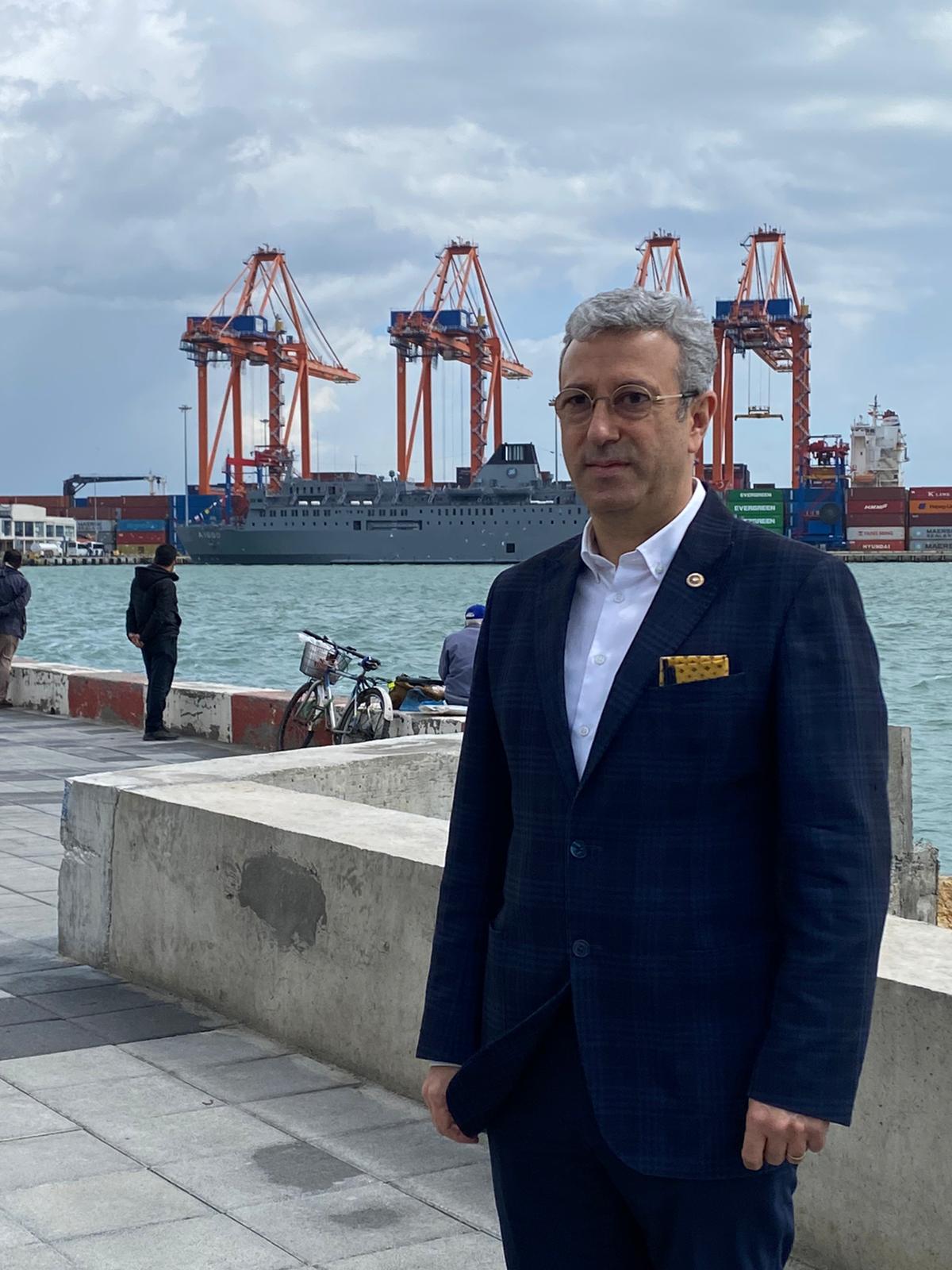 